بسمه تعالی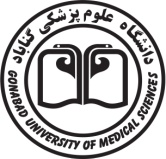 عنوان درس : ارتقاء سلامت وسبک زندگی		گروه فراگیر : دانشجویان کارشناسی ارشد  آموزش بهداشت  تعداد واحد : 2 واحد نظریمدرس : هدایت ا... شمس					پیش نیاز : نداردهدف کلی : آشنا ساختن دانشجویان با سبک زندگی سالم  اصول پایه در شکل گیری آن  وهمچنین ابعاد سبک زندگی در ارتقاءسلامت اهداف رفتاری :پس از پایان این دوره دانشحویان بتوانند:  1-سبک زندگی سالم را تعریف کرده ابعاد آنرا نام ببرد2- اصول پایه در شکل گیری سبک زندگی سالم را توضیح دهد 3-گذار اپیدمیو لوژیکی وارتباط آن را سبک زندگی سالم را توضیح دهد4- دیدگاه های اساسی مربوط به سبک زندگی سالم را توضیح دهد5- شهر سالم را تعریف کرده وخصوصیات آنرا نام ببرد6-مشخصات محیط سالم ومحیط کار سالم را نام ببرد7-سبک زندگی سالم را درکودکان نوجوانان ،زنان و.....را توضیح دهد8- ارتباط تغذیه وسبک زندگی سالم  را توضیح دهد9- ارتباط ورزش وسبک زندگی سالم  را توضیح دهد10- ارتباط اموزش جنسی وسبک زندگی سالم  را توضیح دهد11-نقش سبک زندگی سالم  رادرارتقاء سلامت سالمندان توضیح دهد12- نقش سبک زندگی سالم رادرارتقاء سلامت معلولان توضیح دهد13- نقش سبک زندگی سالم رادرپیشگیری از اعتیاد توضیح دهد14- نقش سبک زندگی سالم رادرپیشگیری از بیماریها توضیح دهد15- آموزش به بیمار وسبک زندگی سالم را توضیح دهدReferences:      Health &health care later life CL by victor  c( the last edition)Caring for children with HiV &AIDS by Rosie Claxton and Tony Harrison( the last edition)Health promotion and aging 4 edition practical for health professional by david Haber ( the last edition)Health promotion and patient education:a professional guide by P.webb( the last edition)روش تدریس : سخنرانی ، پرسش و پاسخ		الگوهای تدریس: پیش سازمان دهندهوظایف و تکالیف دانشجو :1- دانشجو موظف است بطور منظم و راس ساعت مقرر در کلاس درس حاضر باشد .2- دانشجو باید با مطالعه قبلی و آمادگی در کلاس حاضر شده و در مباحث درسی شرکت فعال داشته باشد 3-دانشجو موظف است در پایان این درس در باره یکی از موضوعات کنفرانس ارائه کندروش ارزشیابی دانشجو ((  طراحي پيشگام تدريس  ))عنوان درس : ارتقاء سلامت وسبک زندگی		گروه فراگير : کارشناسی ارشد  آموزش بهداشتنيمسال :  اول 95 - 1394 			مدرس : هدایت ا.. شمسروز برگزاري كلاس  :شنبه      	 ساعت كلاس  :			تعداد واحد :  2 واحدهدف كلي درس  : آشنا ساختن دانشجویان با سبک زندگی سالم  اصول پایه در شکل گیری آن  وهمچنین ابعاد سبک زندگی در ارتقاءسلامت ردیفشرح فعالیت درصد    نمره1حضور منظم و شرکت فعال در مباحث درسی10%22آزمون تکوینی20%43ارائه کنفرانس20%44آزمون تراکمی 50%10جمع100%20جلسهتاريخموضوعاهداف کلی جلسهاولارزشیابی آغازین برقراری ارتباط و تعیین اهدافاطمینان از داشتن پیشنیازهای لازم -  جایابی – تبیین انتظارات دومتعریف بهداشت ، سبک زندگی سالم سبک زندگی سالم و تاریخچه ارتقاء سلامت را شرح دهد . سومابعاد سبک زندگی سالمابعاد سبک زندگی سالم را بیان کند . چهارماصول پایه در شکل گیری سبک زندگی سالماصول پایه در شکل گیری سبک زندگی سالم را برشماردپنجمگذار اپیدمیلوژیکی و سبک زندگی سالمگذار اپیدمیلوژیکی و سبک زندگی سالم را توضیح دهد ششمدیدگاه های اساسی مربوط به سبک زندگی سالمدیدگاه های اساسی مربوط به سبک زندگی سالم را بر شماردهفتم تعریف شهر سالمشهر سالم را تعریف نماید.هشتمخصوصیات شهر سالمخصوصیات شهر سالم را بیان کند. نهممشخصات محیط و محیط کار سالممشخصات محیط و محیط کار سالم را در جامعه تبیین کند .دهمامتحان میان ترميازدهمسبک زندگی سالم درکودکان نوجوانان ،زنان، سالمندانسبک زندگی سالم درکودکان نوجوانان ،زنان را  توضیح دهد .سالمندی وسبک زندگی سالم خانم غلامیاندوازدهمتغذیه وسبک زندگی سالم  ارتباط تغذیه وسبک زندگی سالم را شرخ دهد . سيزدهمورزش وسبک زندگی سالم  ارتباط ورزش وسبک زندگی سالم را بیان کندچهاردهماموزش جنسی وسبک زندگی سالم  ارتباط اموزش جنسی وسبک زندگی سالم را شرح دهد   پانزدهمسبک زندگی سالم درپیشگیری از اعتیادسبک زندگی سالم درپیشگیری از اعتیاد را بیان کندشانزدهمسبک زندگی سالم ادرپیشگیری پیشگیری از بیماریها سبک زندگی سالم رادرپیشگیری ازرا در پیشگیری از بیماریها توضیح دهد خانم میرزانیاهفدهمارزشیابی تراکمیتشخیص پیشرفت تحصیلی فراگیران